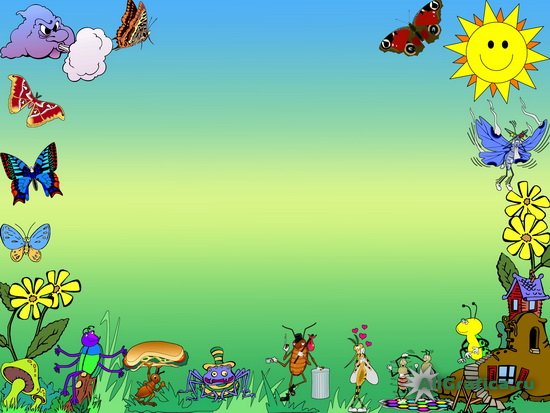                                                           Наш участок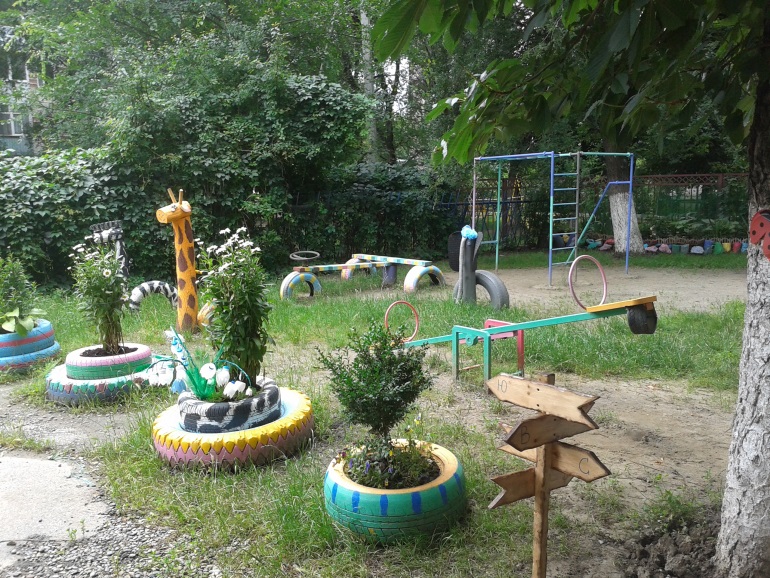 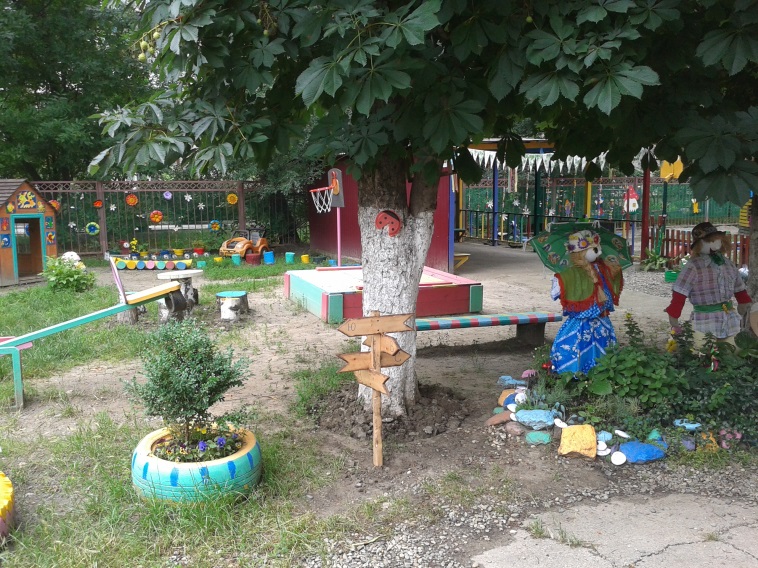 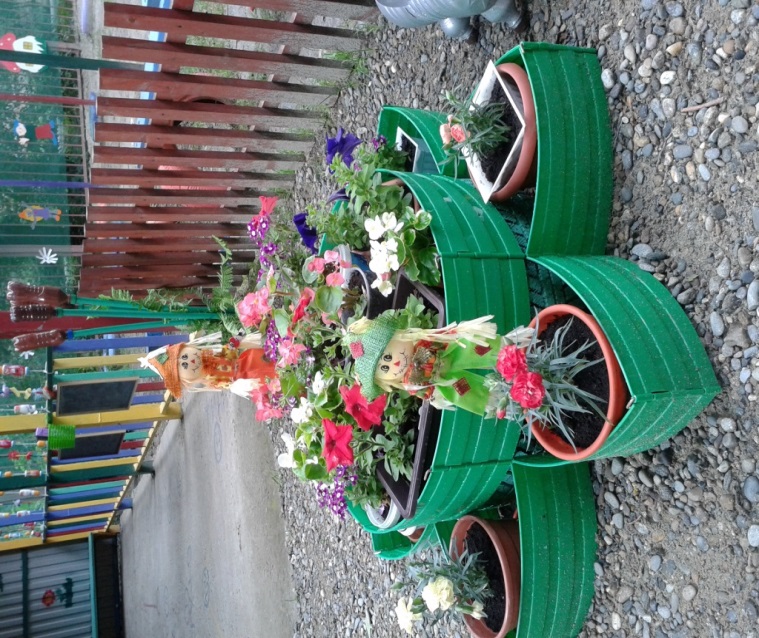 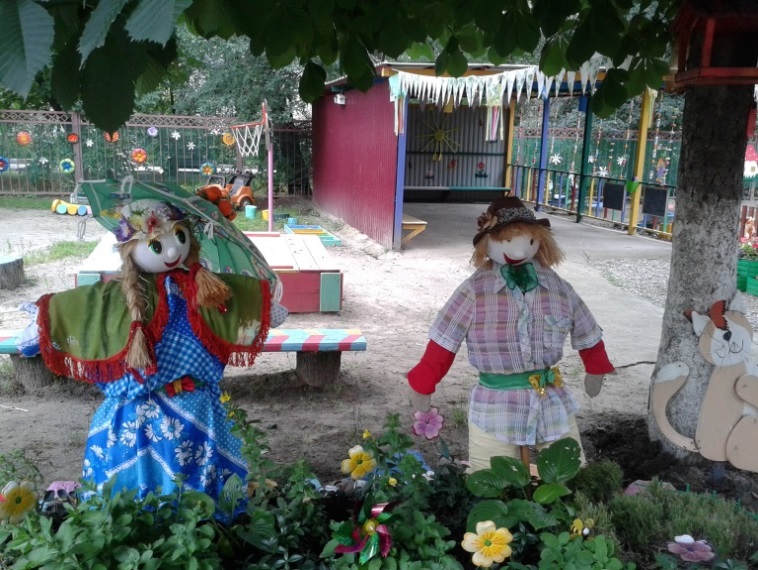                                                                           Наш огород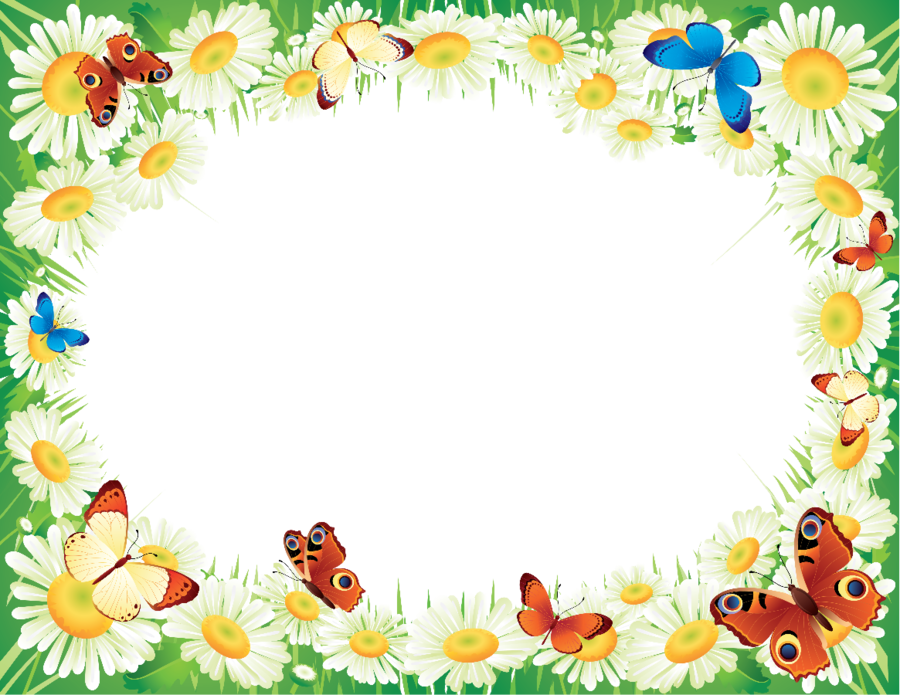 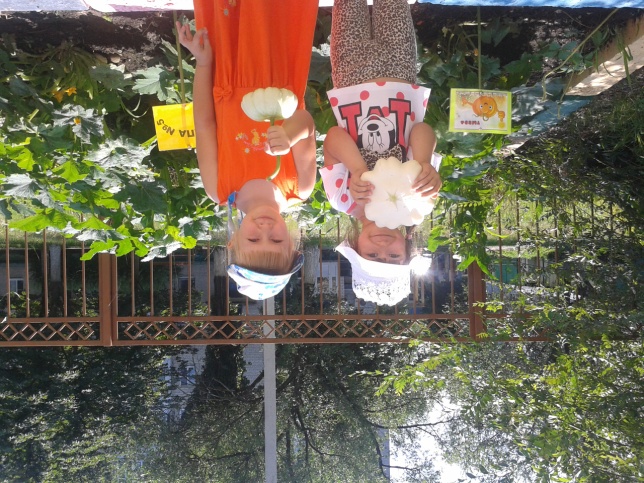 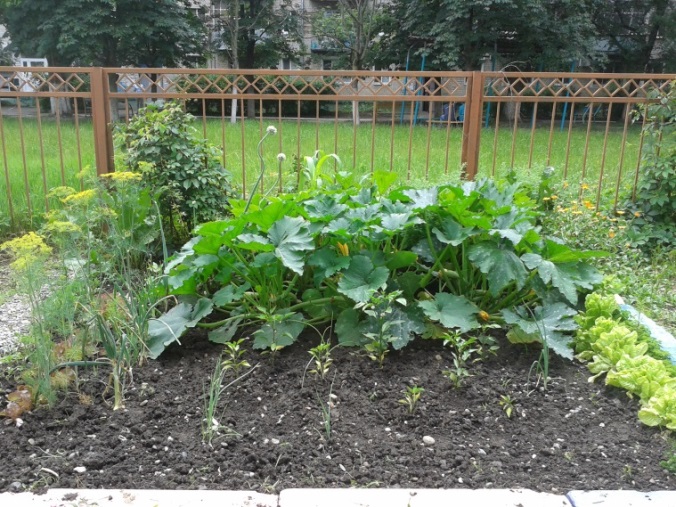 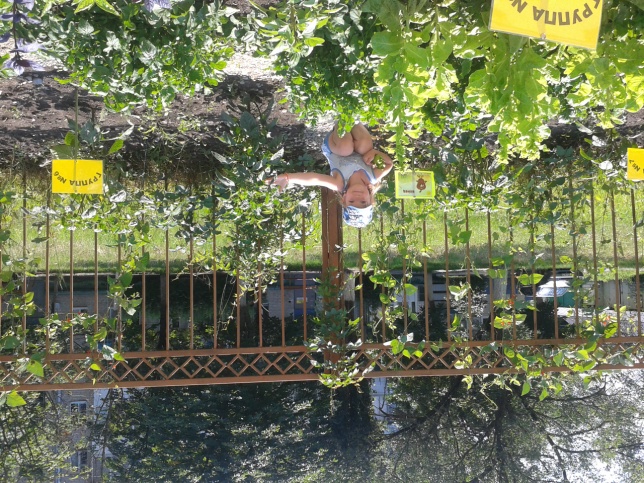 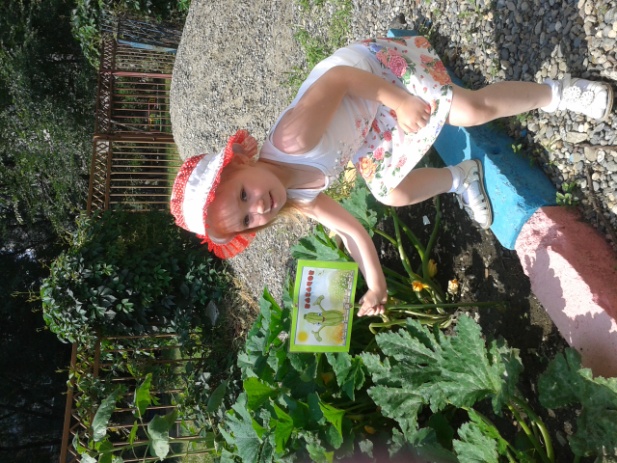 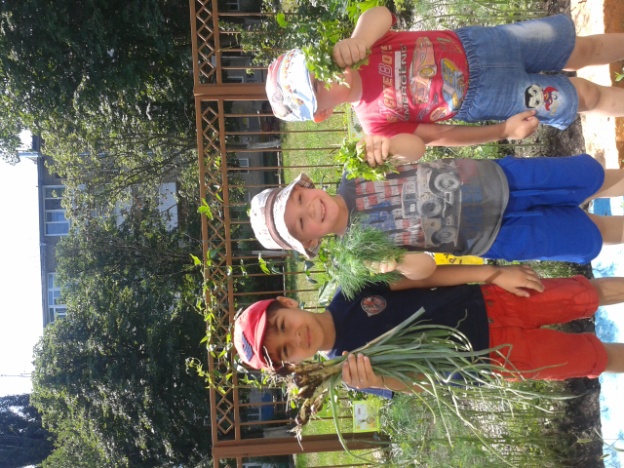 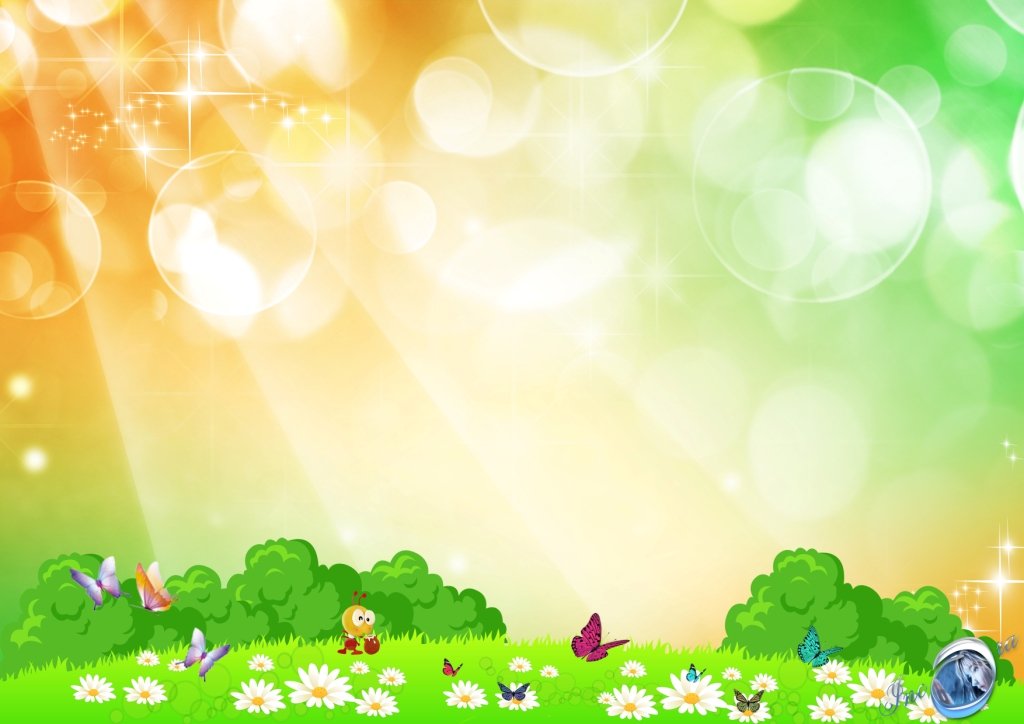 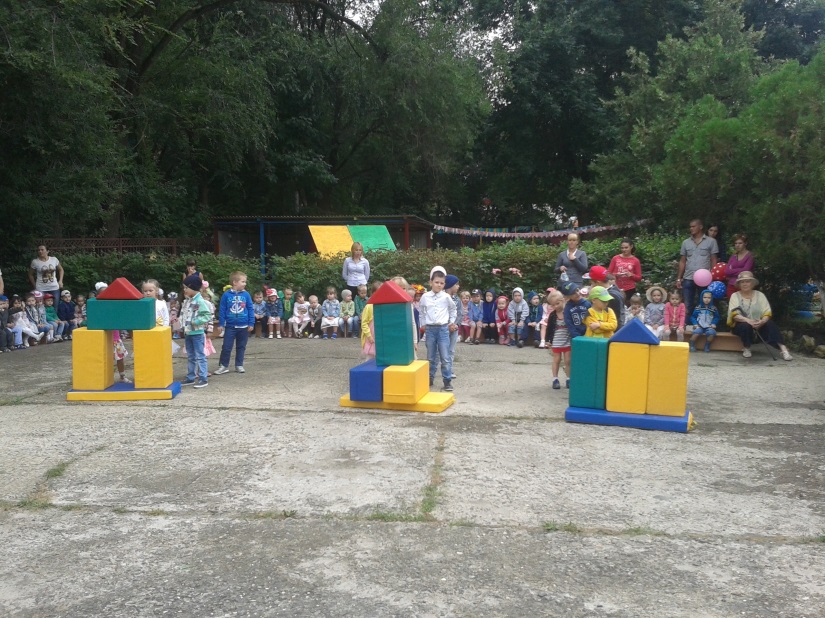 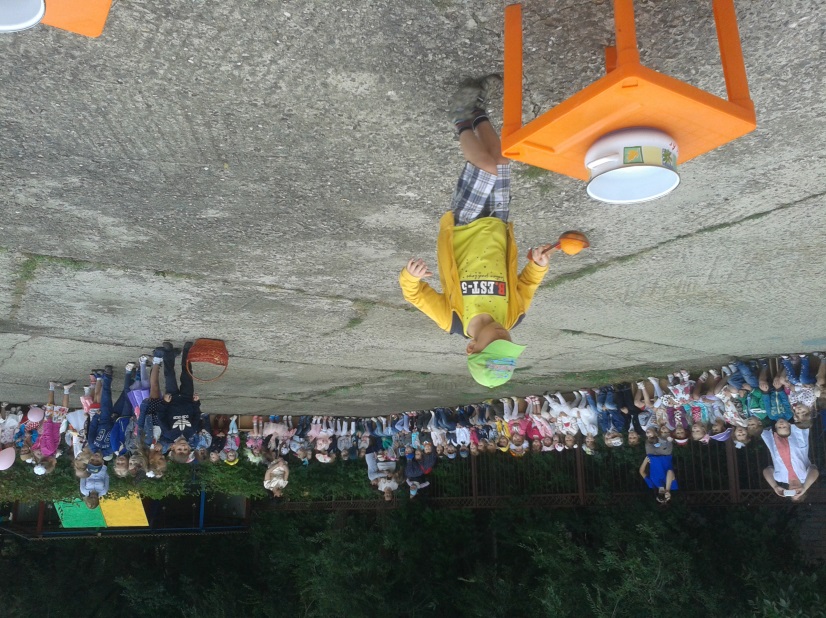 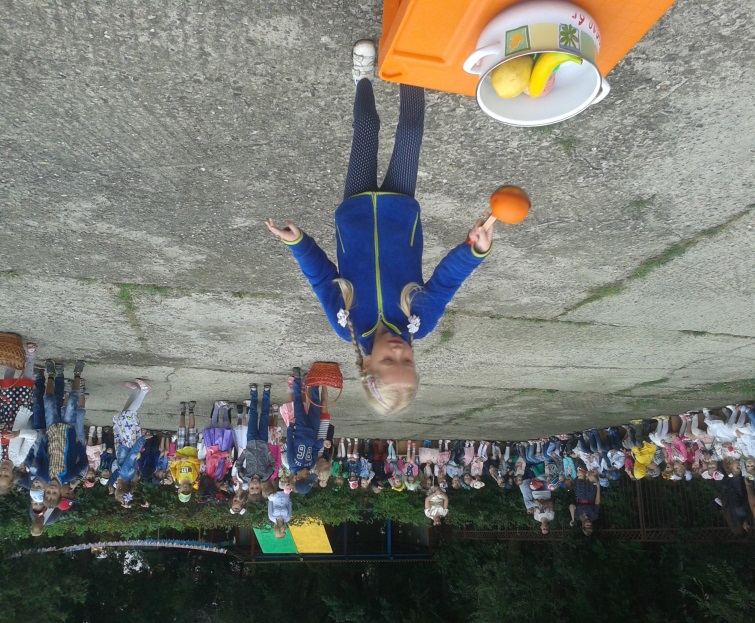 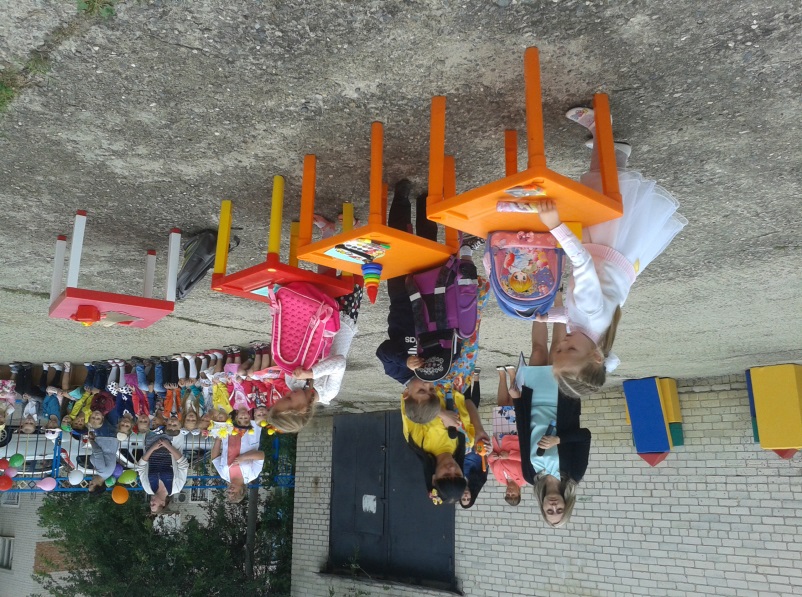 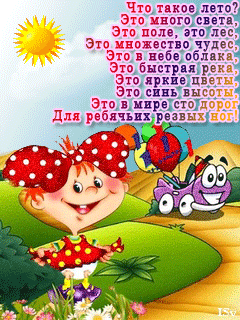 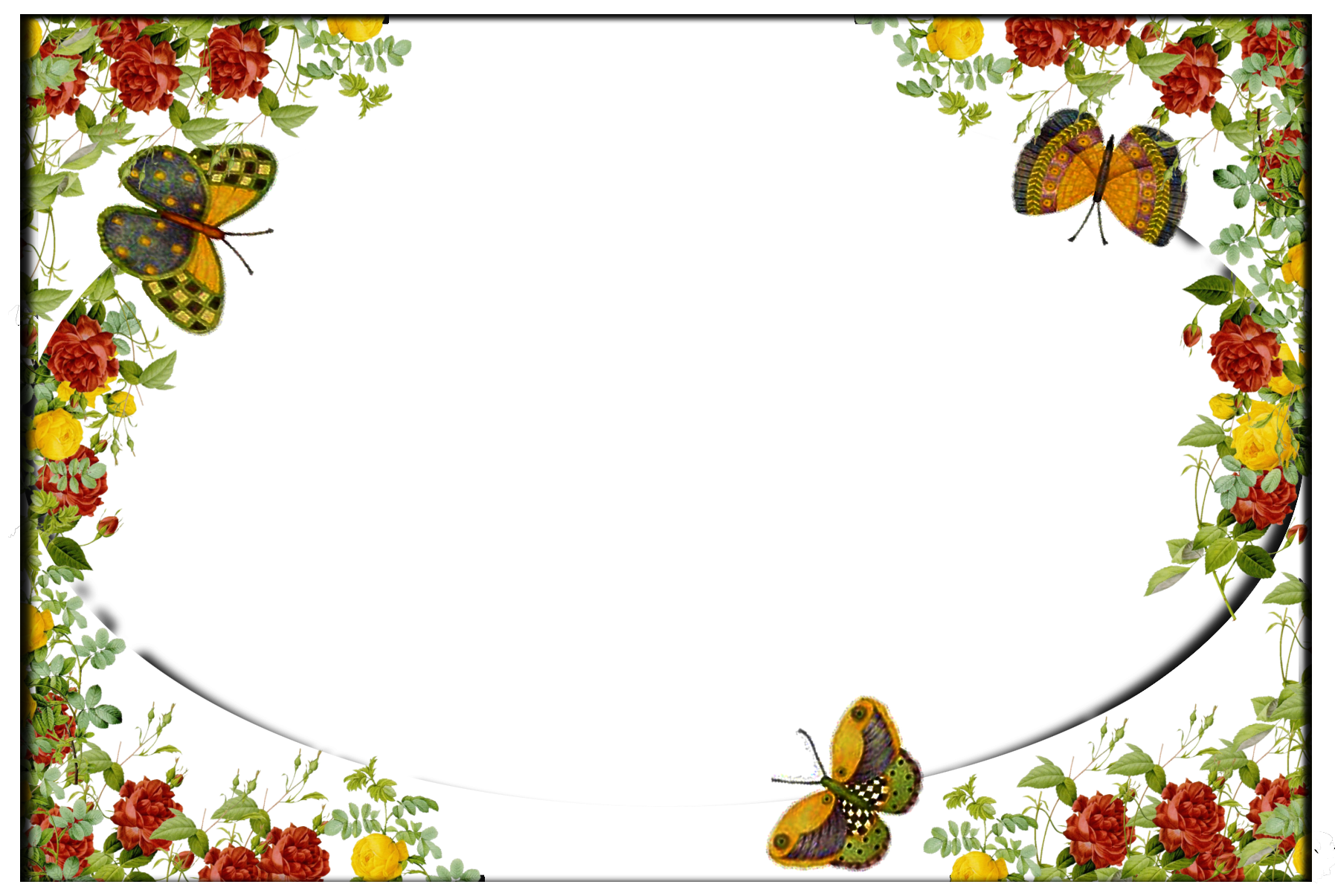 